ГАННІВСЬКА ЗАГАЛЬНООСВІТНЯ ШКОЛА І-ІІІ СТУПЕНІВПЕТРІВСЬКОЇ СЕЛИЩНОЇ РАДИ ОЛЕКСАНДРІЙСЬКОГО РАЙОНУКІРОВОГРАДСЬКОЇ ОБЛАСТІНАКАЗ31.05.2022                                                                                                               № 8-ус. ГаннівкаПро зарахування до списку учнів  1 класуНАКАЗУЮ:Зарахувати до списку учнів 1 класу Ганнівської загальноосвітньої школи I – III ступенів:1. АНТИПЕНКО Олександра Дмитрівна2. БАБЕНКО Маріанна Сергіївна3. ГУКОВСЬКА Віра Олександрівна4. ЕЙСМОНТ Поліна Олександрівна5. ЗЮЗІКОВ Богдан Валентинович6. КУРІШКО Кирило Анатолійович7. КУРІШКО Томіла Сергіївна8. КОРІК Єгор Андрійович9. ЛЯХОВИЧ Аліна Іванівна10. ОСТРОВСЬКА Діана Сергіївна11. РОБОТА Єва Сергіївна12. СОЛОМКА Юрій ЛеонідовичЗарахувати до списку учнів 1 класу Володимирівської загальноосвітньої школи І-ІІ ступенів, філії Ганнівської загальноосвітньої школи І-ІІІ ступенів:АЛІРЗАЄВА Марія СергіївнаАНДРІАНОВ Ярослав ОлександровичБАКУН Павло ОлексанровичІЩЕНКО Нікіта ЄвгенійовичРОСЛІК Олександра ВіталіївнаПЕЛЮХНО Владислав ОлександровичПЕЦАН Поліна РусланівнаЩУРОВА Катерина ВіталіївнаКласному керівнику 1 класу МІЛЯР К.В. зробити відповідні записи у класному журналі та оформити особові справи до 05.09.2022 року.Класному керівнику 1 класу Володимирівської загальноосвітньої школи І-ІІ ступенів, філії Ганнівської загальноосвітньої школи І-ІІІ ступенів КОЛОМІЄЦЬ О.М.. зробити відповідні записи у класному журналі та оформити особові справи до 05.09.2022 року.5.  Відповідальному за ведення алфавітної книги БЄЛЄЙ О.С. зробити відповідні записи в алфавітній книзі до 05.09.2022 року.6.  Контроль за виконанням даного наказу покласти на заступника директора з навчально-виховної роботи Ганнівської загальноосвітньої школи І-ІІІ ступенів СОЛОМКУ Т.В..Директор                                                                                                            Ольга КАНІВЕЦЬЗ наказом ознайомлені:                                                                                     К.МІЛЯР                                                                                                                             О.БЄЛЄЙ                                                                                                                             О.КОЛОМІЄЦЬ                                                                                                                             Т.СОЛОМКА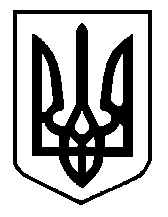 